Obavijest o pristupanju kongresu i pridržavanju epidemioloških mjeraPrije registracije svi sudionici obavezni su obaviti trijažni postupak na trijažnom pultu u predvorju hotela Acadeimia.Prilikom trijaže potrebno je priložiti presliku jednog od niže navedenih dokumenata:1. EU digitalnu COVID potvrdu2. Potvrdu o cijepljenju3. Potvrdu liječnika da ste preboljeli COVID-194. Negativan PCR test na COVID-19 ne stariji od 48 sati 5. Negativan brzi antigenski test na COVID-19 ne stariji od 24 sataOrganizator se obvezuje na zaštitu podataka sudionika i jamči da će se isti koristiti isključivo za potrebe registracije sudionika i evidenciju koju je dužan dostaviti epidemiološkoj službi u slučaju pojave zaraze SARS Cov2 virusom.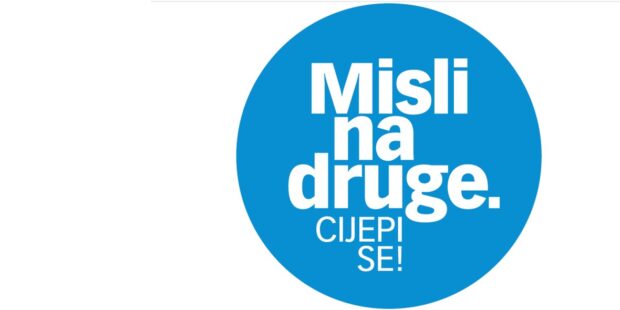 